Пальчиковые игры с массажным мячом


  Для развития речи, внимания и мелкой моторики родители и воспитатели часто используют пальчиковую гимнастику и игры, которые являются элементом «методики раннего развития ребенка». Благодаря пальчиковым играм развиваются творческие способности, скорость реакции, малыши лучше усваивают такие понятия, как «выше», «ниже», «лево», «право», разучивают счет, да и просто улучшается настроение. 
  В Китае еще в древности были распространены упражнения с каменными и металлическими шарами, а в Японии – с грецкими орехами. Мы с детства помним «Сороку-Белобоку», «Ладушки» и др.  
  В настоящее время придумано множество стихов, появилось разнообразие атрибутов для пальчиковой гимнастики и игр. Очень полезен в таких играх массажный мяч  - Иглбол. Кроме своих стандартных функций игрового предмета-помощника мячик массирует кончики пальцев ребенка закругленными атравматичными шипиками, развивая тактильные ощущения. 
  Предлагаем Вам небольшие стихотворения с массажным мячом. Для малышей можно объединять несколько строчек в одно действие, так как маленькие детки могут не успевать выполнять все движения. 
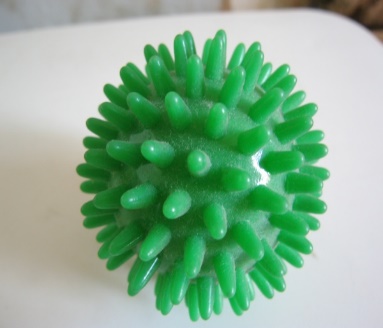 